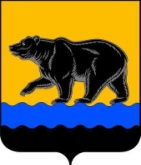 АДМИНИСТРАЦИЯ ГОРОДА НЕФТЕЮГАНСКАРАСПОРЯЖЕНИЕ19.12.2022											№ 468-рг.НефтеюганскОб утверждении плана мероприятий (дорожной карты) по формированию компенсационных земельных участков в 4 и 5 микрорайонах города Нефтеюганска в целях завершения строительства объекта «Многоквартирный жилой дом со встроенными нежилыми помещениями социального назначения. Корпус 49-2 по адресу: микрорайон № 5, участок 17, город Нефтеюганск, Тюменской области. Корректировка»В соответствии с Федеральным законом от 06.10.202003 № 131-ФЗ 
«Об общих принципах организации местного самоуправления в Российской Федерации», Уставом города Нефтеюганска, во исполнение распоряжения администрации города Нефтеюганска от 07.12.2022 № 451-р «Об утверждении плана мероприятий (дорожной карты) администрации города Нефтеюганска                   в целях завершения строительства объекта «Многоквартирный жилой дом                     со встроенными нежилыми помещениями социального назначения. Корпус 49-2 по адресу: микрорайон № 5, участок 17, город Нефтеюганск, Тюменской области». Корректировка»:1.Утвердить План мероприятий (дорожную карту) по формированию компенсационных земельных участков в 4 и 5 микрорайонах города Нефтеюганска в целях завершения строительства объекта «Многоквартирный жилой дом со встроенными нежилыми помещениями социального назначения. Корпус 49-2 по адресу: микрорайон № 5, участок 17, город Нефтеюганск, Тюменской области. Корректировка» согласно приложению к распоряжению.2.Департаменту по делам администрации города (Журавлев В.Ю.)  разместить распоряжение на официальном сайте органов местного самоуправления города Нефтеюганска в сети Интернет.3.Контроль исполнения распоряжения оставляю за собой. Глава города Нефтеюганска 							         Э.Х.БугайПриложениек распоряжениюадминистрации города от 19.12.2022 № 468-рПлан мероприятий (дорожная карта) по формированию компенсационных земельных участков в 4 и 5 микрорайонах города Нефтеюганска в целях завершения строительства объекта «Многоквартирный жилой дом со встроенными нежилыми помещениями социального назначения. Корпус 49-2 по адресу: микрорайон № 5, участок 17, город Нефтеюганск, Тюменской области. Корректировка»Сформированные компенсационные земельные участки:- в 9А микрорайоне:земельный участок с кадастровым номером  86:20:0000042:932, площадью 10 179 кв.м.;земельный участок с кадастровым номером  86:20:0000042:933, площадью 9552 кв.м;- в 11Б микрорайоне: земельный участок с кадастровым номером  86:20:0000040:70, площадью 4 671 кв.м.- в 5 микрорайоне: земельный участок 1 с кадастровым номером  86:20:0000046:1725, площадью 5 714 кв.м.- в 4 микрорайоне: земельный участок с кадастровым номером  86:20:0000051:838, площадью 14 459 кв.м.№ п/пНаименование мероприятияСрок исполненияОтветственный за исполнение мероприятия12341Формирование и постановка на государственный кадастровый учёт компенсационного земельного участка в 5 мкр. площадью 5714 кв.м. ЗУ1:Формирование и постановка на государственный кадастровый учёт компенсационного земельного участка в 5 мкр. площадью 5714 кв.м. ЗУ1:Формирование и постановка на государственный кадастровый учёт компенсационного земельного участка в 5 мкр. площадью 5714 кв.м. ЗУ1:1.11 этап формирования земельного участкаВыполнено – 1 этап поставлен на государственный кадастровый учётДепартамент градостроительства и земельных отношений1.2Прекращение прав на квартиры5 мкр, дом 40  - права собственников прекращены в РосреестреДепартамент муниципального имущества1.3Снос аварийных расселённых домов5 мкр., дом 4030.12.2022Департамент жилищно-коммунального хозяйства1.4Снятие домов с государственного кадастрового учёта5 мкр., дом  4030.01.2023Департамент муниципального имущества1.5Формирование и постановка на государственный кадастровый учёт земельного участка согласно 2 этапу проекта межевания территории10.02.2023Исполнено 16.12.2022Департамент градостроительства и земельных отношений2Формирование и постановка на государственный кадастровый учёт компенсационного земельного участка в 5 мкр. площадью 7127 кв.м. ЗУ2:Формирование и постановка на государственный кадастровый учёт компенсационного земельного участка в 5 мкр. площадью 7127 кв.м. ЗУ2:Формирование и постановка на государственный кадастровый учёт компенсационного земельного участка в 5 мкр. площадью 7127 кв.м. ЗУ2:2.11 этап формирования земельного участка30.12.2022(после внесения изменений в проект межевания территории 5 мкр.)Департамент градостроительства и земельных отношений2.2Прекращение прав на квартиры56 дом16.12.2022Департамент муниципального имущества2.3Снос аварийных расселённых домов5 мкр., дом 5623.01.2023Департамент жилищно-коммунального хозяйства2.4Снятие домов с государственного кадастрового учёта5 мкр., дом 5614.02.2023Департамент муниципального имуществаФормирование и постановка на государственный кадастровый учёт земельного участка согласно 2 этапу проекта межевания территории17.03.2023Департамент градостроительства и земельных отношений3Формирование и постановка на государственный кадастровый учёт компенсационного земельного участка в 4 мкр. площадью 14459 кв.м.:Формирование и постановка на государственный кадастровый учёт компенсационного земельного участка в 4 мкр. площадью 14459 кв.м.:Формирование и постановка на государственный кадастровый учёт компенсационного земельного участка в 4 мкр. площадью 14459 кв.м.:3.11 этап формирования земельного участкаВыполнено – 1 этап поставлен на государственный кадастровый учётДепартамент градостроительства и земельных отношений3.2Прекращение прав на квартирыПрава на квартиры прекращеныДепартамент муниципального имущества3.3Снос аварийных расселённых домов4 мкр., дом 48  снесёнДепартамент жилищно-коммунального хозяйства3.4Снятие домов с государственного кадастрового учёта4 мкр., дом 48 снятДепартамент муниципального имущества3.5Формирование и постановка на государственный кадастровый учёт земельного участка согласно 2 этапу проекта межевания территории30.12.2022Исполнено 16.12.2022Департамент градостроительства и земельных отношений